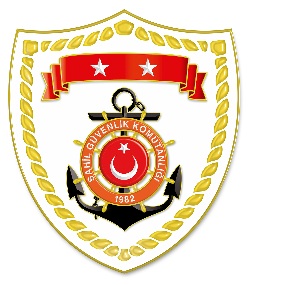 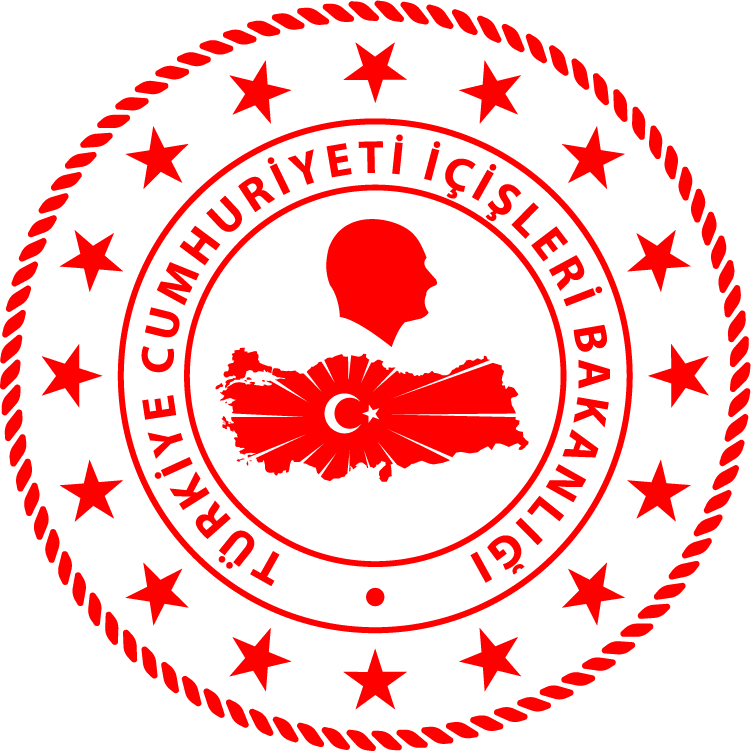 SG Ege Deniz Bölge Komutanlığı*Paylaşılan veriler deniz yoluyla yapılan düzensiz göç olayları esnasında tutulan kayıtları içermektedir. Genel istatistiki verilere goc.gov.tr/duzensiz-goc-istatistikler linkinden ulaşılabilir.S.NoTARİHMEVKİ VE SAATDÜZENSİZ GÖÇ VASITASIYAKALANAN TOPLAM DÜZENSİZ GÖÇMEN KAÇAKÇISI/ŞÜPHELİYAKALANANTOPLAM ŞAHIS SAYISIBEYANLARINA GÖRE YAKALANAN
 DÜZENSİZ GÖÇMEN/ŞAHIS UYRUKLARI107 Temmuz 2024İZMİR/Seferihisar02.00Lastik Bot-3327 Afganistan, 3 Mısır, 2 Sudan, 1 Filistin (10’u Çocuk)207 Temmuz 2024MUĞLA/Bodrum07.25Fiber Karinalı Lastik Bot-2323 Suriye (2’si Çocuk)